全國律師聯合會  函                                地址：台北市中正區忠孝西路一段4號7樓C室                                聯絡方式-電  話：02-23881707分機66                                         傳  真：02-23881708                                         聯絡人：應佳容受文者：各地方律師公會發文日期：中華民國112年3月25日發文字號：（112）律聯字第112057號速別： 密等及解密條件或保密期限：普通附件：如文主旨：本會由公共工程委員會策劃，與財團法人臺灣營建研究院共同主辦，定於112年4月28日(星期五)下午假台大集思會議中心蘇格拉底廳(台北市羅斯福路四段85號B1)舉行「工程訴訟鑑定實務研討會－鑑定程序與鑑定品質」，敬請轉知會員踴躍報名，請查照。說明：隨函檢附研討會DM乙份。旨揭研討會採實體進行。相關議程及報名網址，詳如附件，謹請卓參。正本：各地方律師公會副本：公共工程委員會孔主任委員繁琦      財團法人臺灣營建研究院      台灣工程法學會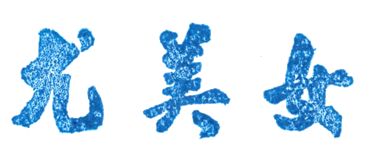                    理事長